Независимая оценка качества образования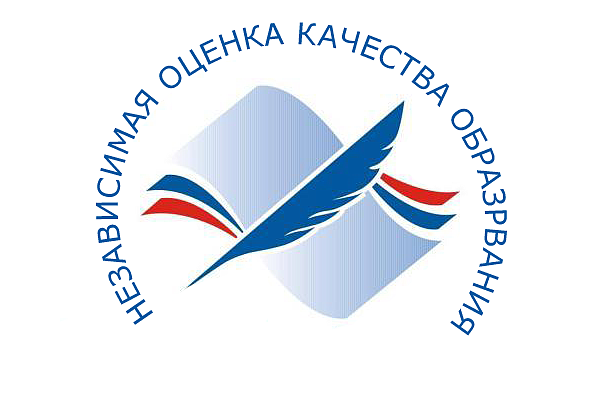 Что понимается под независимой оценкой качества образования?                Независимая оценка качества образования направлена на получение сведений об образовательной деятельности, о качестве подготовки обучающихся и реализации образовательных программ.Независимая оценка качества образования включает в себя:1) независимую оценку качества подготовки обучающихся;2) независимую оценку качества образовательной деятельности организаций, осуществляющих образовательную деятельность. (Статья 95, № 273-ФЗ от 29 декабря 2012 года)Цель проведения независимой оценки качества образования                Независимая оценка качества образовательной деятельности организаций, осуществляющих образовательную деятельность, осуществляется в целях предоставления участникам отношений в сфере образования информации об уровне организации работы по реализации образовательных программ на основе общедоступной информации. (Статья 95.2, № 273-ФЗ от 29 декабря 2012 года)                Независимая оценка качества образования - оценочная процедура, которая осуществляется в отношении деятельности образовательных организаций и реализуемых ими образовательных программ в целях определения соответствия предоставляемого образования.Перечень нормативно-правовых и инструктивно-методических материаловпо формированию и развитию системы независимой оценки качества образования:Федеральный закон от 29 декабря 2012 г. № 273-ФЗ "Об образовании в Российской Федерации" (ст. 95 "Независимая оценка качества образования")Постановление Правительства РФ от 30.03.2013 г. № 286 "О формировании независимой системы оценки качества работы организаций, оказывающих социальные услуги"Постановление Правительства Российской Федерации от 5 августа 2013 г. № 662 "Об осуществлении мониторинга системы образования"Приказ Министерства образования и науки Российской Федерации "Об утверждении Порядка проведения самообследования образовательной организацией"Методические рекомендации по проведению независимой системы оценки качества работы образовательных организаций (утверждены 14 октября 2013 года)Критерии по которым осуществляется независимая оценка качества образованияКритерий 1. Открытость и доступность информации об организациях, осуществляющих образовательную деятельностьКритерий 2. Комфортность условий, в которых осуществляется образовательная деятельностьКритерий 3. Доброжелательность, вежливость, компетентность работниковКритерий 4. Удовлетворенность качеством образовательной деятельности организацийАнкета для родителей по оценке качества образовательной деятельности МКДОУ №2 «Аленушка» с. Малая Джалга1) Видели ли Вы информационные стенды о деятельности организации при ее посещении? *1. Да2. Нет2) Удовлетворены ли Вы качеством, полнотой и доступностью информации о деятельности организации, размещенной на информационных стендах в помещении организации? *1. Удовлетворен(а)2. Не удовлетворен(а)3) Пользовались ли Вы официальным сайтом организации, чтобы получить информацию о ее деятельности? *1. Да2. Нет4) Удовлетворены ли Вы качеством, полнотой и доступностью информации о деятельности организации, на официальном сайте организации в информационно-телекоммуникационной сети "Интернет"? *1. Удовлетворен(а)2. Не удовлетворен(а)5) Удовлетворены ли Вы комфортностью предоставления услуг? (удобная мебель, есть туалет, чистый пол и стены, удобно ориентироваться в организации и т. д.) *1. Удовлетворен(а)2. Не удовлетворен(а)6) Имеете ли Вы (Ваш ребёнок) статус инвалида? *1. Да2. Нет8) Удовлетворены ли Вы доброжелательностью, вежливостью работников организации, обеспечивающих первичный контакт и информирование получателя услуги (справочная, приёмная директора и т. д.)? *1. Удовлетворен(а)2. Не удовлетворен(а)9) Удовлетворены ли Вы доброжелательностью, вежливостью работников организации, обеспечивающих непосредственное оказание услуги (учитель, преподаватель, воспитатель, библиотекарь, экскурсовод и т д.)? *1. Удовлетворен(а)2. Не удовлетворен(а)10) Удовлетворены ли Вы доброжелательностью, вежливостью работников организации при использовании дистанционных форм взаимодействия (по телефону, электронной почте, с помощью электронных сервисов (подачи электронного обращения/жалоб/предложений, записи на прием/получение услуги, получение консультации по оказываемым услугам и пр.))? *1. Удовлетворен(а)2. Не удовлетворен(а)11) Готовы ли Вы рекомендовать организацию родственникам и знакомым (могли бы ее рекомендовать, если бы была возможность выбора организации)? *1. Да2. Нет12) Удовлетворены ли Вы графиком работы организации? *1. Удовлетворен(а)2. Не удовлетворен(а)13) Удовлетворены ли Вы в целом условиями оказания услуг в организации? *1. Удовлетворен(а)2. Не удовлетворен(а)14) Ваши предложения, пожелания по улучшению качества предоставляемых услуг:Мой ответ____________________________________________________________________________________________________________________________________________________________________________________________________________________________________